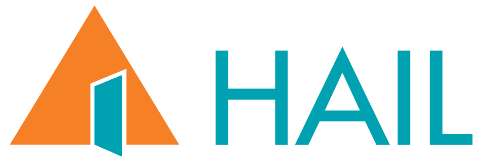 RENT ARREARS AGREEMENTToHousing Officer, HAILHousing Officer, HAILHousing Officer, HAILHousing Officer, HAILName of TenantDateWeekly RentRent Arrears€At <date>At <date>__ __/__ __/__ __ __ __I / We agree to pay € ______________ per week in addition to my weekly rent.My/our weekly payment will now amount to € __________________First payment will be made on _____/_______/20___ and will continue until the arrears have been cleared in full.Payments will be made by ___________________.I/We understand that failure to comply with this agreement may result in legal action being taken against me/us and further charges onto my bank account.I / We agree to pay € ______________ per week in addition to my weekly rent.My/our weekly payment will now amount to € __________________First payment will be made on _____/_______/20___ and will continue until the arrears have been cleared in full.Payments will be made by ___________________.I/We understand that failure to comply with this agreement may result in legal action being taken against me/us and further charges onto my bank account.I / We agree to pay € ______________ per week in addition to my weekly rent.My/our weekly payment will now amount to € __________________First payment will be made on _____/_______/20___ and will continue until the arrears have been cleared in full.Payments will be made by ___________________.I/We understand that failure to comply with this agreement may result in legal action being taken against me/us and further charges onto my bank account.I / We agree to pay € ______________ per week in addition to my weekly rent.My/our weekly payment will now amount to € __________________First payment will be made on _____/_______/20___ and will continue until the arrears have been cleared in full.Payments will be made by ___________________.I/We understand that failure to comply with this agreement may result in legal action being taken against me/us and further charges onto my bank account.I / We agree to pay € ______________ per week in addition to my weekly rent.My/our weekly payment will now amount to € __________________First payment will be made on _____/_______/20___ and will continue until the arrears have been cleared in full.Payments will be made by ___________________.I/We understand that failure to comply with this agreement may result in legal action being taken against me/us and further charges onto my bank account.Signature – TenantSignature – TenantSignature – TenantSignature – Joint TenantSignature – Joint TenantDate:Date:Date:Date:Date:Signature of Witness:Signature of Witness:Signature of Witness:Please return completed form to: HAIL, Central Hotel ChambersSecond Floor, 7-9 Dame Court, Dublin 2Tel:    01- 671 8444         Web: www.hail.iePlease return completed form to: HAIL, Central Hotel ChambersSecond Floor, 7-9 Dame Court, Dublin 2Tel:    01- 671 8444         Web: www.hail.iePlease return completed form to: HAIL, Central Hotel ChambersSecond Floor, 7-9 Dame Court, Dublin 2Tel:    01- 671 8444         Web: www.hail.iePlease return completed form to: HAIL, Central Hotel ChambersSecond Floor, 7-9 Dame Court, Dublin 2Tel:    01- 671 8444         Web: www.hail.iePlease return completed form to: HAIL, Central Hotel ChambersSecond Floor, 7-9 Dame Court, Dublin 2Tel:    01- 671 8444         Web: www.hail.ie